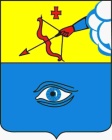 ПОСТАНОВЛЕНИЕ___21.06.2024__                                                                                            № ___20/17_ г. ГлазовО внесении изменений в Административный регламент по предоставлению  муниципальной услуги  «Предоставление решения о согласовании архитектурно-градостроительного облика объекта», утвержденный постановлением Администрации города Глазова от 18.05.2016 № 20/9 (в ред.  от 30.08.2016 № 20/23,от 30.01.2023 № 20/1) На основании Федеральных законов от 06.10.2003 № 131-ФЗ «Об общих принципах  организации местного самоуправления в Российской Федерации», от 27.07.2010 № 210-ФЗ «Об организации предоставления государственных и муниципальных услуг», решением Глазовской городской Думы от 28.06.2023 № 387 «О внесении изменений в Устав муниципального образования «Город Глазов»,  руководствуясь Уставом  города Глазова,П О С Т А Н О В Л Я Ю:1. Внести в Административный регламент по предоставлению муниципальной услуги «Предоставление решения о согласовании архитектурно-градостроительного облика объекта», утвержденный постановлением Администрации города Глазова от 18.05.2016 № 20/9 (в ред.  в ред.  от 30.08.2016 № 20/23, от 30.01.2023 № 20/1) следующие изменения:1.1. По всему тексту слова «муниципальное образование «Город Глазов» в соответствующем падеже заменить словами «муниципальное образование «Городской округ «Город Глазов «Удмуртской Республики» в соответствующем падеже;1.2. В разделе «Содержание»:- строку 22 изложить в следующей редакции:«Раздел V. Досудебный (внесудебный) порядок обжалования решений и действий (бездействия) органа, предоставляющего муниципальную услугу, многофункционального центра предоставления государственных и муниципальных услуг»;- строку 23 – исключить;1.3. В Главе 1:-пункт 3.4.-исключить;-пункт 3.10 изложить в следующей редакции:«3.10. Устав муниципального образования «Городской округ «Город Глазов «Удмуртской Республики».»;1.4.Раздел V изложить в следующей редакции:«Раздел V. Досудебный (внесудебный) порядок обжалования решений и действий (бездействия) органа, предоставляющего муниципальную услугу, многофункционального центра предоставления государственных и муниципальных услуг1. Досудебный (внесудебный) порядок обжалования решений и действий (бездействия) Управления, должностных лиц Управления, муниципальных служащих, МФЦ, работников МФЦ  определяется Федеральным законом от 27.07.2010 года № 210-ФЗ, принимаемыми в соответствии с ним муниципальными правовыми актами и настоящим Регламентом. 2. Заявитель вправе обжаловать решения, принятые в ходе предоставления муниципальной услуги (на любом этапе), действия (бездействие) Управления, должностных лиц Управления и муниципальных служащих, МФЦ и работников МФЦ в досудебном (внесудебном) порядке.2.1.  Заявитель может обратиться с жалобой, в том числе в следующих случаях:1) нарушение срока регистрации запроса Заявителя о предоставлении муниципальной услуги;2)    нарушение срока предоставления муниципальной услуги;3) требование у Заявителя документов, не предусмотренных нормативными правовыми актами Российской Федерации, нормативными правовыми актами Удмуртской Республики, муниципальными правовыми актами для предоставления муниципальной услуги;4) отказ в приеме документов, предоставление которых предусмотрено нормативными правовыми актами Российской Федерации, нормативными правовыми актами Удмуртской республики, муниципальными правовыми актами для предоставления муниципальной услуги, у Заявителя;5)  отказ в предоставлении муниципальной услуги, если основания отказа не предусмотрены федеральными законами и принятыми в соответствии с ними иными нормативными правовыми актами Российской Федерации, нормативными правовыми актами Удмуртской Республики, муниципальными правовыми актами;6)   затребование с Заявителя при предоставлении муниципальной услуги платы, не предусмотренной нормативными правовыми актами Российской Федерации, нормативными правовыми актами Удмуртской Республики, муниципальными правовыми актами;7)   отказ в исправлении допущенных опечаток и ошибок в выданных в результате предоставления муниципальной услуги, документах либо нарушение установленного срока таких исправлений;8) нарушение срока или порядка выдачи документов по результатам предоставления муниципальной услуги;9) приостановление предоставления муниципальной услуги, если основания приостановления не предусмотрены федеральными законами и принятыми в соответствии с ними иными нормативными правовыми актами Российской Федерации, законами и иными нормативными правовыми актами Удмуртской Республики, муниципальными правовыми актами;10) требование у Заявителя при предоставлении муниципальной услуги документов или информации, отсутствие и (или) недостоверность которых не указывались при первоначальном отказе в приеме документов, необходимых для предоставления муниципальной услуги, либо в предоставлении муниципальной услуги, за исключением случаев, предусмотренных пунктом 4 части 1 статьи 7 Федерального закона № 210-ФЗ от 27.07.2010.2.2. Жалоба на решения и действия (бездействие) Управления (органа, предоставляющего муниципальную услугу), его  должностных лиц  и муниципальных служащих подается в Управление. Жалоба на решения и действия (бездействие) руководителя Управления  подается в Администрацию города Глазова. Жалоба на решения и действия (бездействие) МФЦ подается в Министерство цифрового развития Удмуртской Республики. Жалоба на решения и действия (бездействие) работника МФЦ подается руководителю этого МФЦ. Жалоба подается в письменной форме на бумажном носителе, в электронной форме. Жалоба может быть направлена по почте, через МФЦ, по электронной почте, а также через ЕПГУ или РПГУ УР, а также может быть принята при личном приеме.2.3. Жалоба должна содержать:1) наименование Управления, МФЦ, ФИО должностного лица Управления, муниципального служащего, работника МФЦ, решения и действия (бездействие) которых обжалуются;2) фамилию, имя, отчество (последнее - при наличии), сведения о месте жительства Заявителя - физического лица либо наименование, сведения о месте нахождения Заявителя - юридического лица, а также номер (номера) контактного телефона, адрес (адреса) электронной почты (при наличии) и почтовый адрес, по которым должен быть направлен ответ Заявителю;3) сведения об обжалуемых решениях и действиях (бездействии) Управления, МФЦ, должностного лица Управления, муниципального служащего, работника МФЦ;4) доводы, на основании которых Заявитель не согласен с решением и действием (бездействием) Управления, МФЦ, должностного лица Управления, муниципального служащего, работника МФЦ. Заявителем могут быть представлены документы (при наличии), подтверждающие его доводы, либо их копии.2.4. Жалоба подлежит рассмотрению, в течение 15 рабочих дней со дня ее регистрации, а в случае обжалования отказа в приеме документов у Заявителя, либо в исправлении допущенных опечаток и ошибок или в случае обжалования нарушения установленного срока таких исправлений - в течение 5 рабочих дней со дня ее регистрации2.5. По результатам рассмотрения жалобы принимается одно из следующих решений:1) жалоба удовлетворяется, в том числе в форме отмены принятого решения, исправления допущенных опечаток и ошибок в выданных в результате предоставления муниципальной услуги документах, возврата Заявителю денежных средств, взимание которых не предусмотрено нормативными правовыми актами Российской Федерации, нормативными правовыми актами Удмуртской Республики, муниципальными правовыми актами;2)  в удовлетворении жалобы отказывается.2.6. По результатам рассмотрения жалобы: 1)  не позднее дня, следующего за днем принятия решения, указанного в пункте 2.5 настоящего Раздела, Заявителю в письменной форме и по желанию Заявителя в электронной форме направляется мотивированный ответ о результатах рассмотрения жалобы;2)  в случае признания жалобы подлежащей удовлетворению в ответе Заявителю, дается информация о действиях, осуществляемых Управлением, Администрацией города Глазова, МФЦ в целях незамедлительного устранения выявленных нарушений при оказании муниципальной услуги, а также приносятся извинения за доставленные неудобства и указывается информация о дальнейших действиях, которые необходимо совершить Заявителю в целях получения муниципальной услуги;3)  в случае признания жалобы не подлежащей удовлетворению в ответе Заявителю, даются аргументированные разъяснения о причинах принятого решения, а также информация о порядке обжалования принятого решения.2.7. В случае установления в ходе или по результатам рассмотрения жалобы признаков состава административного правонарушения или преступления, Управление, Администрация города Глазова, МФЦ незамедлительно направляют имеющиеся материалы в органы прокуратуры.».  	2. Настоящее постановление подлежит официальному опубликованию в средствах массовой информации.      	 3. Контроль за исполнением  настоящего постановления оставляю за собой.Администрация муниципального образования «Городской округ «Город Глазов» Удмуртской Республики»(Администрация города Глазова) «Удмурт Элькунысь«Глазкар»  кар округ»муниципал кылдытэтлэн Администрациез(Глазкарлэн Администрациез)Глава города ГлазоваС.Н. Коновалов